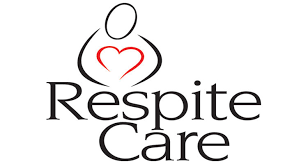 Please Review all of the highlighted information on the top half of the voucher to ensure it is correct.Complete all of the information under “to be completed by provider” each dayAt the close of respite care:Please verify that all of the information is correct and sign and date the formHave the family member verify your time and sign and date the form.Please send the signed form to Britt Feldman@navy.mil within 24 hours of completing the service.  	     ____________________________________Date:      _______________Family Signature	      ___________________________________ Date:      ________________Liaison Representative Signature      _________________________________Date:_     ___________Navy Region Northwest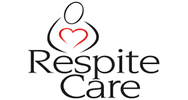 VOUCHERDate:      Voucher #:      Family:Name:      Address:      Child InformationNameIndicate: EFM Cat / SiblingNumber Hour AuthorizedDate StartDate ClosedNotes:       Notes:       Notes:       Notes:       Notes:       Notes:       Notes:       Notes:       Notes:       To be Completed by the ProviderTo be Completed by the ProviderTo be Completed by the ProviderTo be Completed by the Provider# Hours AuthorizedDate Total Number Children PresentTime InTime OutTotal TimeNote: Signed voucher must be returned no later than 1 business day from Date Closed.Note: Signed voucher must be returned no later than 1 business day from Date Closed.Note: Signed voucher must be returned no later than 1 business day from Date Closed.Note: Signed voucher must be returned no later than 1 business day from Date Closed.Total Hours Used